ESSA Family Engagement Quick Reference Guide: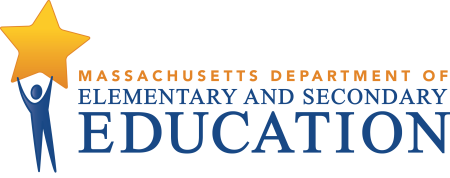 Fulfilling ESSA Requirements while developing capacity building activitiesWhat is Family Engagement? 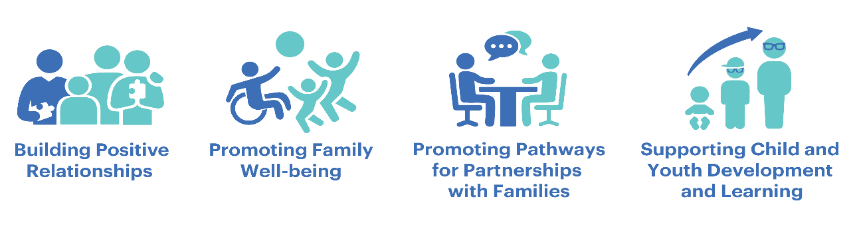 The primary goal of family engagement is to facilitate shared responsibility that contributes to the healthy development, learning, and growth of children. Family Engagement builds authentic relationships between students, families, educators, and the community. These relationships over time develop into meaningful partnerships rooted in the strengths and assets of all. Effective family engagement is culturally responsive, collaborative, equitable, and respectful of diverse languages, norms, beliefs, and values.Effective engagement strives to eliminate barriers to participation.These engagement practices take place in schools, in the community, and wherever students live and learn. Refer to Prenatal through Young Adulthood Family Engagement Framework for additional guidance.Strategies to Stregthening Capacity for Family Engagement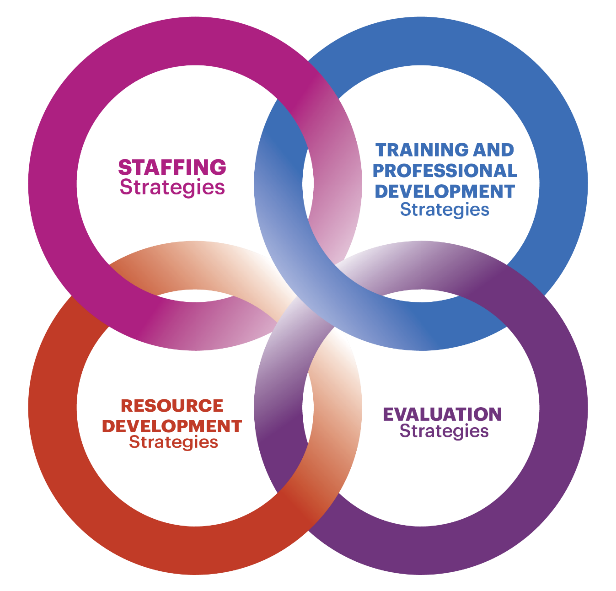 